JOB DESCRIPTION Job Title:		Teacher 			Grade:		Main Pay ScaleJob Location:	Directorate: 		Children’s Services Responsible to:	HeadteacherContract:		1 Year Fixed TermStart Date:		Sept 18Purpose of Job:To carry out the duties of a class teacher, as defined in the Teachers’ Pay & Conditions Document, 2015Main Duties To teach a class as decided by Headteacher and GovernorsTo take responsibility for a subject area as decided by Headteacher and GovernorsThe post holder must promote and safeguard the welfare of the children and young people that they are responsible for, or come into contact with.The post holder must act in compliance with data protection principles in respecting the privacy of personal information held by the council.The post holder must comply with the principles of the Freedom of Information Act 2000 in relation to the management of Council records and information.The post holder must carry out their duties with full regard to the Council’s Equal Opportunities Policy, Code of Conduct, Child Protection Policy and all other Council Policies.The postholder must comply with the Councils Health and safety rules and regulations and with Health and Safety legislation.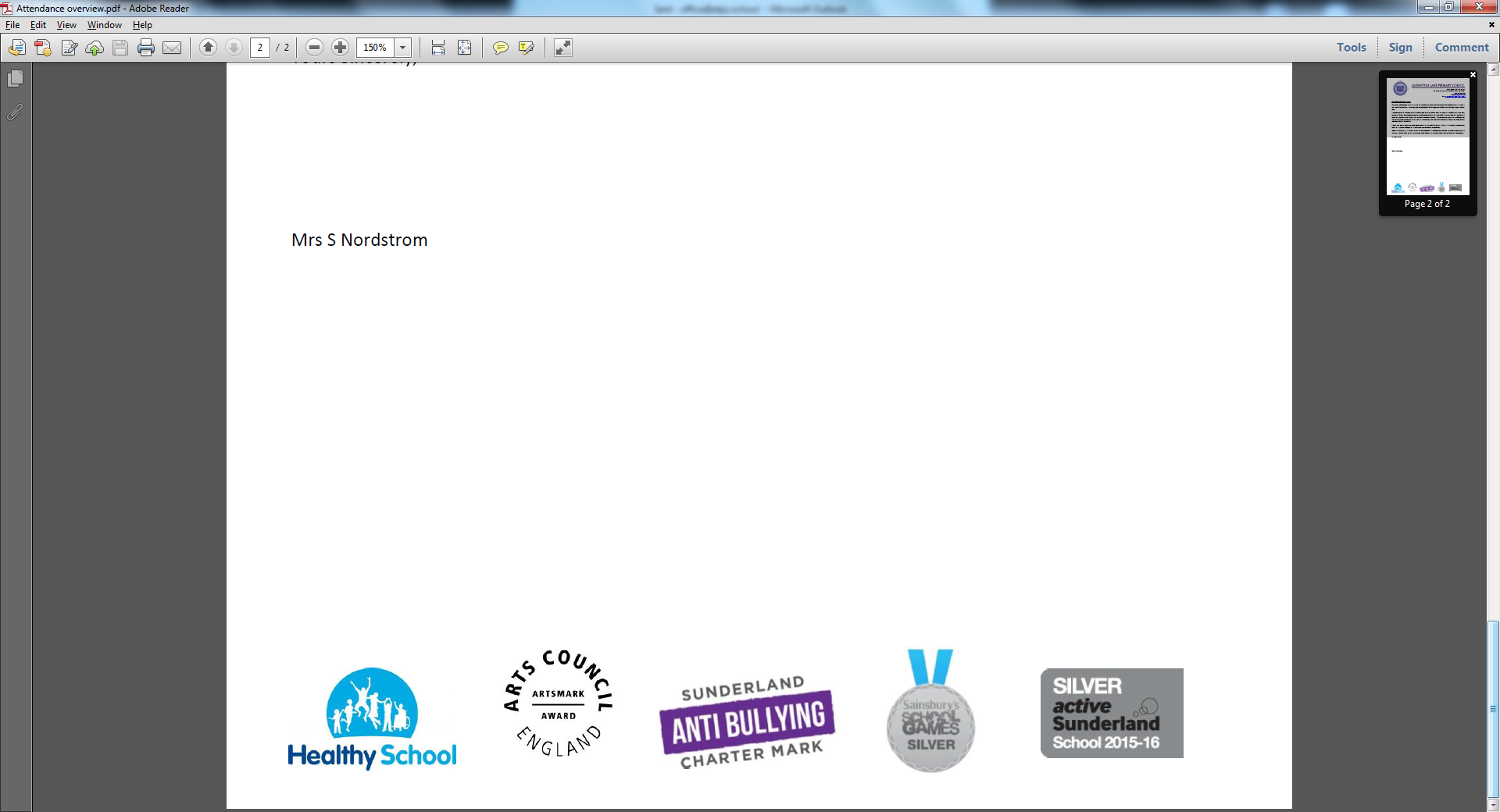 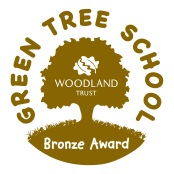 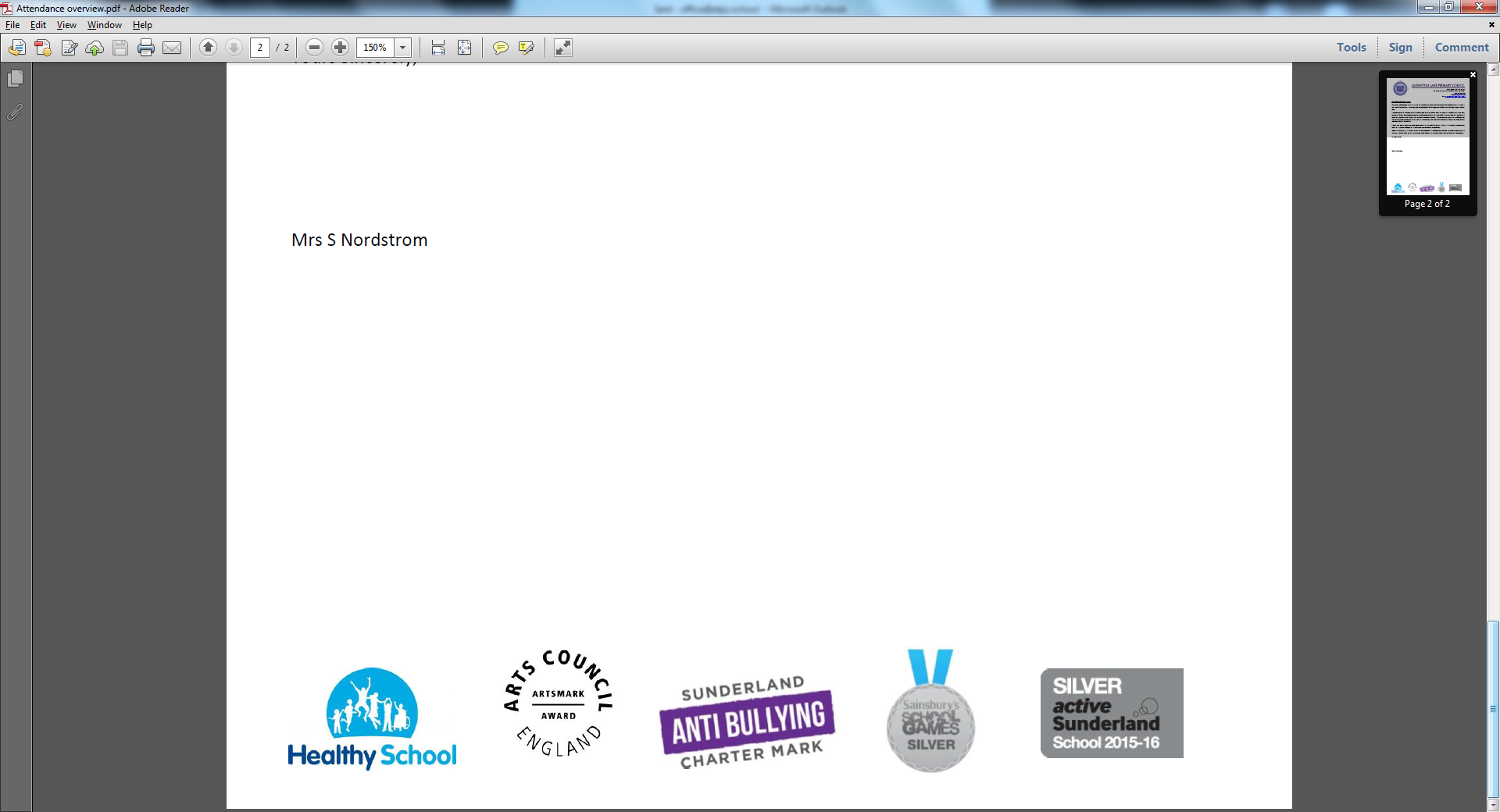 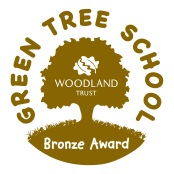 